新市區大社國小設置太陽光電相關設施樹木移除或移植說明本校將在綜合球場建置太陽光電，面積橫跨三個球場，如下圖：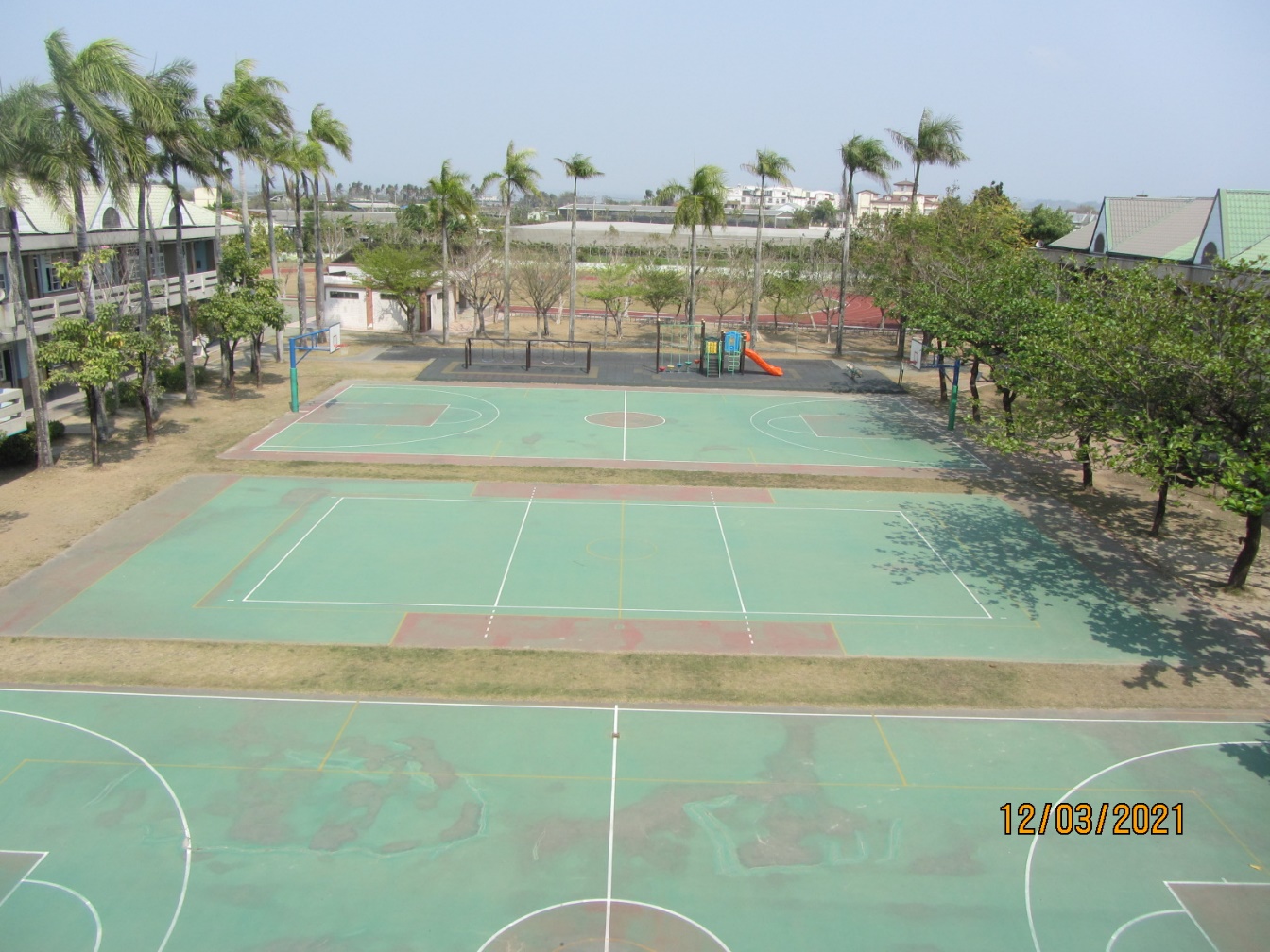 設置時鄰近樹木會影響太陽發電功率，必須做樹木的移除有：大王椰子21棵、榕樹4棵、紅花風玲木4棵、小葉欖仁樹7棵等。移植有：大葉欖仁樹9棵。經專家學者評估及校務會議通過。特公告本校網站